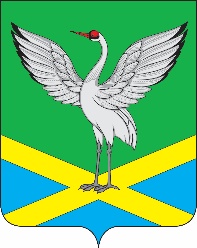 Совет  городского поселения «Забайкальское» муниципального района «Забайкальский район»IV – го созываРЕШЕНИЕпгт. Забайкальскот «30» июля 2021 г.                                                                                   № 250  О   внесении    изменений и дополнений в   бюджет городского поселения «Забайкальское» на   2021 год и плановый период 2022 и 2023 годов, утвержденный Советом городского поселения «Забайкальское» от 29   декабря 2020 года № 239 (в редакции от 24.03.2021г. № 240)   Заслушав и обсудив доклад Главы городского поселения и заместителя начальника отдела по финансовым, имущественным вопросам и социально – экономическому развитию администрации городского поселения «Забайкальское» муниципального района «Забайкальский район» о внесении изменений и дополнений в бюджет городского поселения «Забайкальское» на   2021  год и плановый период  2022  и  2023 годов и материалы к нему, Совет городского поселения «Забайкальское» решил: 1. Внести изменения и дополнения в бюджет городского поселения «Забайкальское» на   2021  год и плановый период 2022 и 2023 годов, утвержденный решением Совета городского поселения «Забайкальское» от 29 декабря 2020 года   № 239  с учетом последующих изменений, согласно приложений.2. Опубликовать настоящее решение в информационном вестнике «Вести Забайкальска».Глава городского поселения «Забайкальское»                       О. Г. Ермолин         Приложение                                                                               к Решению Совета городского                                                                                поселения «Забайкальское»                                                                               от «30» июля 2021 г.  N 250   1. Внести следующие изменения и дополнения в Бюджет городского поселения «Забайкальское» на 2021 год:В статье 1По доходам вместо цифры "94 594,6" читать цифру "121 697,2"По расходам вместо цифры "101 471,6" читать цифру "128 025,1"Дефицит бюджета вместо цифры "6 877,0" читать цифру "6 327,9"В доходной части в приложении 4:По коду "1 00 00000 00 0000 000" "Доходы" вместо "68 857,4" читать цифру "79 098,6"   По коду "1 01 02000 01 0000 110" "Налог на доходы физических лиц " вместо   "34 750,0" читать цифру "38 828,8"   По коду "1 11 05010 00 0000 120" "Доходы, получаемые в виде арендной платы за земельные участки, государственная собственность на которые не разграничена, а также средства от продажи права на заключение договоров аренды указанных земельных участков" вместо   "6 500,0" читать цифру "9 000,0"Дополнить строками:"1 08 07175 01 4000 110" "Государственная пошлина за выдачу органом местного самоуправления поселения специального разрешения на движение по автомобильным дорогам транспортных средств, осуществляющих перевозки опасных, тяжеловесных и (или) крупногабаритных грузов, зачисляемая в бюджеты городских поселений" читать цифру "9,5";"1 14 06025 13 0000 430" "Доходы от продажи земельных участков, находящихся в собственности городских поселений (за исключением земельных участков муниципальных бюджетных и автономных учреждений)" читать цифру "3 652,9";По коду "2 00 00000 00 0000 000" "Безвозмездные поступления" вместо "25 737,2" читать цифру "42 598,6"По коду "2 02 29999 13 0000 150" "Прочие субсидии" вместо "8 664,5" читать цифру "22 608,0"Дополнить строкой:"2 02 49999 13 0000 150" "Прочие межбюджетные трансферты, передаваемые бюджетам городских поселений" читать цифру "2 918,0"В расходной частиВ приложении 6"Общегосударственные вопросы"По строке "01" вместо цифры "24 676,7" читать цифру "26 046,7"По строке "01-03-0000021200-100" вместо "208,0" читать цифру "78,0"По строке "01-04-0000096901-100" вместо "6 998,3" читать цифру "7 248,3"По строке "01-13-0000096901-100" вместо "8 203,7" читать цифру "8 453,7"По строке "01-13-0000096901-240" вместо "4 493,6" читать цифру "5 293,6"По строке "01-13-0000096901-830" вместо "200,0" читать цифру "300,0"По строке "01-13-0000096901-850" вместо "350,0" читать цифру "450,0"Дополнить строками:"01-11-0000070050-870" "Резервный фонд" читать цифру "80,0""01-13-0000096905-240" "Прочая закупка товаров, работ и услуг" (реализация мероприятий муниципальной программы «Профилактика правонарушений на территории городского поселения «Забайкальское» на 2021-2025 годы» читать цифру "10,0""01-13-0000096906-240" "Прочая закупка товаров, работ и услуг" (реализация мероприятий муниципальной программы «Противодействие злоупотреблению наркотиками, их незаконному обороту, алкоголизации населения и табакокурению на территории городского поселения «Забайкальское» на 2021-2025 годы» читать цифру "10,0""Национальная безопасность и правоохранительная деятельность"По строке "03" вместо цифры "110,0" читать цифру "3 028,0"Дополнить строкой:"03-09-7700000704-240" "Иные закупки товаров, работ и услуг для обеспечения государственных (муниципальных) нужд" читать цифру "2 918,0""Национальная экономика"По строке "04" вместо цифры "19 251,4" читать цифру "19 751,4" По строке "04-12-0000096903-240" "Иные закупки товаров, работ и услуг для обеспечения государственных (муниципальных) нужд вместо "500,0" читать цифру "1000,0""Жилищно-коммунальное хозяйство"По строке "05" вместо цифры "27 505,4" читать цифру "44 882,6" По строке "05-01-0000035002-240" "Жилищное хозяйство» вместо "1 900,0" читать цифру "2 625,0"По строке "05-02-0000097001-240" "Коммунальное хозяйство» вместо "3 602,5" читать цифру "4 106,3"По строке "05-02-00000S4905-240" "Иные закупки товаров, работ и услуг для обеспечения государственных (муниципальных) нужд вместо "8 664,5" читать цифру "22 608,0"По строке "05-03-0000097002-244" "Благоустройство" вместо "3 727,2" читать цифру "4 857,2"По строке "05-05-0000097000-621" вместо "8 452,6" читать цифру "9 252,6"Дополнить строкой:"05-01-0000035002-830" "Исполнение судебных актов" читать цифру "275,0""Культура и кинематография"По строке "08" вместо цифры "16 011,1" читать цифру "18 411,1" По строке "08-01-0000097101-610" "Субсидии бюджетным учреждениям на финансовое обеспечение государственного (муниципального) задания" вместо цифры "9 598,0" читать цифру "10 598,0"По строке "08-01-0000097102-610" "Субсидии бюджетным учреждениям на финансовое обеспечение государственного (муниципального) задания" вместо цифры "5 791,8" читать цифру "6 791,8"По строке "08-04-0000097102-610" "Субсидии бюджетным учреждениям на финансовое обеспечение государственного (муниципального) задания" вместо цифры "621,3" читать цифру "1 021,3""Социальная политика"По строке "10" вместо цифры "881,4" читать цифру "1 081,4"По строке "10-03-0000097202-240" "Иные закупки товаров, работ, услуг для обеспечения государственных, муниципальных нужд" вместо цифры "400,0" читать цифру "600,0""Физическая культура и спорт"По строке "11" вместо цифры "11 989,2" читать цифру "13 677,5"По строке "11-01-0000096904-610" "Субсидии бюджетным учреждениям на финансовое обеспечение государственного (муниципального) задания" вместо цифры "11 989,2" читать цифру "13 677,5"В приложении 8Администрация  городского поселения «Забайкальское»"Общегосударственные вопросы"По строке "802-01" вместо цифры "24 676,7" читать цифру "26 046,7"По строке "802-01-03-0000021200-100" вместо "208,0" читать цифру "78,0"По строке "802-01-04-0000096901-100" вместо "6 998,3" читать цифру "7 248,3"По строке "802-01-13-0000096901-100" вместо "8 203,7" читать цифру "8 453,7"По строке "802-01-13-0000096901-240" вместо "4 493,6" читать цифру "5 293,6"По строке "802-01-13-0000096901-830" вместо "200,0" читать цифру "300,0"По строке "802-01-13-0000096901-850" вместо "350,0" читать цифру "450,0"Дополнить строками:"802-01-11-0000070050-870" "Резервный фонд" читать цифру "80,0""802-01-13-0000096905-240" "Прочая закупка товаров, работ и услуг" (реализация мероприятий муниципальной программы «Профилактика правонарушений на территории городского поселения «Забайкальское» на 2021-2025 годы» читать цифру "10,0""802-01-13-0000096906-240" "Прочая закупка товаров, работ и услуг" (реализация мероприятий муниципальной программы «Противодействие злоупотреблению наркотиками, их незаконному обороту, алкоголизации населения и табакокурению на территории городского поселения «Забайкальское» на 2021-2025 годы» читать цифру "10,0""Национальная безопасность и правоохранительная деятельность"По строке "802-03" вместо цифры "110,0" читать цифру "3 028,0"Дополнить строкой:"802-03-09-7700000704-240" "Иные закупки товаров, работ и услуг для обеспечения государственных (муниципальных) нужд" читать цифру "2 918,0""Национальная экономика"По строке "802-04" вместо цифры "19 251,4" читать цифру "19 751,4" По строке "802-04-12-0000096903-240" "Иные закупки товаров, работ и услуг для обеспечения государственных (муниципальных) нужд вместо "500,0" читать цифру "1000,0""Жилищно-коммунальное хозяйство"По строке "802-05" вместо цифры "27 505,4" читать цифру "44 882,6" По строке "802-05-01-0000035002-240" "Жилищное хозяйство» вместо "1 900,0" читать цифру "2 625,0"По строке "802-05-02-0000097001-240" "Коммунальное хозяйство» вместо "3 602,5" читать цифру "4 106,3"По строке "802-05-02-00000S4905-240" "Иные закупки товаров, работ и услуг для обеспечения государственных (муниципальных) нужд вместо "8 664,5" читать цифру "22 608,0"По строке "802-05-03-0000097002-244" "Благоустройство" вместо "3 727,2" читать цифру "4 857,2"По строке "802-05-05-0000097000-621" вместо "8 452,6" читать цифру "9 252,6"Дополнить строкой:"802-05-01-0000035002-830" "Исполнение судебных актов" читать цифру "275,0""Культура и кинематография"По строке "802-08" вместо цифры "16 011,1" читать цифру "18 411,1" По строке "802-08-01-0000097101-610" "Субсидии бюджетным учреждениям на финансовое обеспечение государственного (муниципального) задания" вместо цифры "9 598,0" читать цифру "10 598,0"По строке "802-08-01-0000097102-610" "Субсидии бюджетным учреждениям на финансовое обеспечение государственного (муниципального) задания" вместо цифры "5 791,8" читать цифру "6 791,8"По строке "802-08-04-0000097102-610" "Субсидии бюджетным учреждениям на финансовое обеспечение государственного (муниципального) задания" вместо цифры "621,3" читать цифру "1 021,3""Социальная политика"По строке "802-10" вместо цифры "881,4" читать цифру "1 081,4"По строке "802-10-03-0000097202-240" "Иные закупки товаров, работ, услуг для обеспечения государственных, муниципальных нужд" вместо цифры "400,0" читать цифру "600,0""Физическая культура и спорт"По строке "802-11" вместо цифры "11 989,2" читать цифру "13 677,5"По строке "802-11-01-0000096904-610" "Субсидии бюджетным учреждениям на финансовое обеспечение государственного (муниципального) задания" вместо цифры "11 989,2" читать цифру "13 677,5"2. Приложение № 4 изложить в новой редакции (прилагается).    Приложение № 6 изложить в новой редакции (прилагается).        Приложение № 8 изложить в новой редакции (прилагается).        Приложение № 10 изложить в новой редакции (прилагается).Глава городского поселения «Забайкальское»                        О. Г. ЕрмолинПриложение 4Приложение 4к  Решению Совета к  Решению Совета городского поселениягородского поселения"Забайкальское" от 30 июля "Забайкальское" от 30 июля 2021 года № 250 2021 года № 250 Доходы бюджета городского поселения "Забайкальское" на 2021 годДоходы бюджета городского поселения "Забайкальское" на 2021 годДоходы бюджета городского поселения "Забайкальское" на 2021 годДоходы бюджета городского поселения "Забайкальское" на 2021 годДоходы бюджета городского поселения "Забайкальское" на 2021 годДоходы бюджета городского поселения "Забайкальское" на 2021 годТыс.руб.Тыс.руб.Код бюджетной классификации Российской ФедерацииКод бюджетной классификации Российской ФедерацииКод бюджетной классификации Российской ФедерацииНаименование кода поступлений в бюджет, группы, подгруппы, статьи, кода экономической классификации доходовНаименование кода поступлений в бюджет, группы, подгруппы, статьи, кода экономической классификации доходовНаименование кода поступлений в бюджет, группы, подгруппы, статьи, кода экономической классификации доходовНаименование кода поступлений в бюджет, группы, подгруппы, статьи, кода экономической классификации доходовОбъем бюджетных ассигнований с учетом измененийОбъем бюджетных ассигнований с учетом изменений1223333660001 00 00000 00 0000 0001 00 00000 00 0000 000НАЛОГОВЫЕ И НЕНАЛОГОВЫЕ ДОХОДЫНАЛОГОВЫЕ И НЕНАЛОГОВЫЕ ДОХОДЫНАЛОГОВЫЕ И НЕНАЛОГОВЫЕ ДОХОДЫНАЛОГОВЫЕ И НЕНАЛОГОВЫЕ ДОХОДЫ79 098,679 098,60001 01 00000 00 0000 0001 01 00000 00 0000 000НАЛОГИ НА ПРИБЫЛЬ, ДОХОДЫНАЛОГИ НА ПРИБЫЛЬ, ДОХОДЫНАЛОГИ НА ПРИБЫЛЬ, ДОХОДЫНАЛОГИ НА ПРИБЫЛЬ, ДОХОДЫ39 078,839 078,80001 01 02000 01 0000 1101 01 02000 01 0000 110Налог на доходы физических лицНалог на доходы физических лицНалог на доходы физических лицНалог на доходы физических лиц39 078,839 078,80001 01 02010 01 0000 1101 01 02010 01 0000 110Налог на доходы физических лиц с доходов, источником которых является налоговый агент, за исключением доходов, в отношении которых исчисление и уплата налога осуществляется в соответствии со статьями 227, 227.1 и 228 Налогового кодекса Российской ФедерацииНалог на доходы физических лиц с доходов, источником которых является налоговый агент, за исключением доходов, в отношении которых исчисление и уплата налога осуществляется в соответствии со статьями 227, 227.1 и 228 Налогового кодекса Российской ФедерацииНалог на доходы физических лиц с доходов, источником которых является налоговый агент, за исключением доходов, в отношении которых исчисление и уплата налога осуществляется в соответствии со статьями 227, 227.1 и 228 Налогового кодекса Российской ФедерацииНалог на доходы физических лиц с доходов, источником которых является налоговый агент, за исключением доходов, в отношении которых исчисление и уплата налога осуществляется в соответствии со статьями 227, 227.1 и 228 Налогового кодекса Российской Федерации38 828,838 828,80001 01 02020 01 0000 1101 01 02020 01 0000 110Налог на доходы физических лиц с доходов, полученных от осуществления деятельности физическими лицами, зарегистрированными в качестве индивидуальных предпринимателей, нотариусов, занимающихся частной практикой, адвокатов, учредивших адвокатские кабинеты и других лиц, занимающихся частной практикой в соответствии со статьей 227 Налогового кодекса Российской ФедерацииНалог на доходы физических лиц с доходов, полученных от осуществления деятельности физическими лицами, зарегистрированными в качестве индивидуальных предпринимателей, нотариусов, занимающихся частной практикой, адвокатов, учредивших адвокатские кабинеты и других лиц, занимающихся частной практикой в соответствии со статьей 227 Налогового кодекса Российской ФедерацииНалог на доходы физических лиц с доходов, полученных от осуществления деятельности физическими лицами, зарегистрированными в качестве индивидуальных предпринимателей, нотариусов, занимающихся частной практикой, адвокатов, учредивших адвокатские кабинеты и других лиц, занимающихся частной практикой в соответствии со статьей 227 Налогового кодекса Российской ФедерацииНалог на доходы физических лиц с доходов, полученных от осуществления деятельности физическими лицами, зарегистрированными в качестве индивидуальных предпринимателей, нотариусов, занимающихся частной практикой, адвокатов, учредивших адвокатские кабинеты и других лиц, занимающихся частной практикой в соответствии со статьей 227 Налогового кодекса Российской Федерации50,050,00001 01 02030 01 0000 1101 01 02030 01 0000 110Налог на доходы физических лиц с доходов, полученных физическими лицами в соответствии со статьей 228 Налогового кодекса Российской ФедерацииНалог на доходы физических лиц с доходов, полученных физическими лицами в соответствии со статьей 228 Налогового кодекса Российской ФедерацииНалог на доходы физических лиц с доходов, полученных физическими лицами в соответствии со статьей 228 Налогового кодекса Российской ФедерацииНалог на доходы физических лиц с доходов, полученных физическими лицами в соответствии со статьей 228 Налогового кодекса Российской Федерации200,0200,00001 03 00000 00 0000 0001 03 00000 00 0000 000НАЛОГИ НА ТОВАРЫ (РАБОТЫ, УСЛУГИ), РЕАЛИЗУЕМЫЕ НА ТЕРРИТОРИИ РОССИЙСКОЙ ФЕДЕРАЦИИНАЛОГИ НА ТОВАРЫ (РАБОТЫ, УСЛУГИ), РЕАЛИЗУЕМЫЕ НА ТЕРРИТОРИИ РОССИЙСКОЙ ФЕДЕРАЦИИНАЛОГИ НА ТОВАРЫ (РАБОТЫ, УСЛУГИ), РЕАЛИЗУЕМЫЕ НА ТЕРРИТОРИИ РОССИЙСКОЙ ФЕДЕРАЦИИНАЛОГИ НА ТОВАРЫ (РАБОТЫ, УСЛУГИ), РЕАЛИЗУЕМЫЕ НА ТЕРРИТОРИИ РОССИЙСКОЙ ФЕДЕРАЦИИ4 363,44 363,40001 03 02000 01 0000 1101 03 02000 01 0000 110Акцизы по подакцизным товарам (продукции), производимым на территории Российской ФедерацииАкцизы по подакцизным товарам (продукции), производимым на территории Российской ФедерацииАкцизы по подакцизным товарам (продукции), производимым на территории Российской ФедерацииАкцизы по подакцизным товарам (продукции), производимым на территории Российской Федерации4 363,44 363,40001 03 02231 01 0000 1101 03 02231 01 0000 110Доходы от уплаты акцизов на дизельное топливо, подлежащие распределению между бюджетами субъектов Российской Федерации и местными бюджетами с учетом установленных дифференцированных нормативов отчислений в местные бюджетыДоходы от уплаты акцизов на дизельное топливо, подлежащие распределению между бюджетами субъектов Российской Федерации и местными бюджетами с учетом установленных дифференцированных нормативов отчислений в местные бюджетыДоходы от уплаты акцизов на дизельное топливо, подлежащие распределению между бюджетами субъектов Российской Федерации и местными бюджетами с учетом установленных дифференцированных нормативов отчислений в местные бюджетыДоходы от уплаты акцизов на дизельное топливо, подлежащие распределению между бюджетами субъектов Российской Федерации и местными бюджетами с учетом установленных дифференцированных нормативов отчислений в местные бюджеты2 003,52 003,50001 03 02241 01 0000 1101 03 02241 01 0000 110Доходы от уплаты акцизов на моторные масла для дизельных и (или) карбюраторных (инжекторных) двигателей, подлежащие распределению между бюджетами субъектов Российской Федерации и местными бюджетами с учетом установленных дифференцированных нормативов отчислений в местные бюджетыДоходы от уплаты акцизов на моторные масла для дизельных и (или) карбюраторных (инжекторных) двигателей, подлежащие распределению между бюджетами субъектов Российской Федерации и местными бюджетами с учетом установленных дифференцированных нормативов отчислений в местные бюджетыДоходы от уплаты акцизов на моторные масла для дизельных и (или) карбюраторных (инжекторных) двигателей, подлежащие распределению между бюджетами субъектов Российской Федерации и местными бюджетами с учетом установленных дифференцированных нормативов отчислений в местные бюджетыДоходы от уплаты акцизов на моторные масла для дизельных и (или) карбюраторных (инжекторных) двигателей, подлежащие распределению между бюджетами субъектов Российской Федерации и местными бюджетами с учетом установленных дифференцированных нормативов отчислений в местные бюджеты11,411,40001 03 02251 01 0000 1101 03 02251 01 0000 110Доходы от уплаты акцизов на автомобильный бензин, подлежащие распределению между бюджетами субъектов Российской Федерации и местными бюджетами с учетом установленных дифференцированных нормативов отчислений в местные бюджетыДоходы от уплаты акцизов на автомобильный бензин, подлежащие распределению между бюджетами субъектов Российской Федерации и местными бюджетами с учетом установленных дифференцированных нормативов отчислений в местные бюджетыДоходы от уплаты акцизов на автомобильный бензин, подлежащие распределению между бюджетами субъектов Российской Федерации и местными бюджетами с учетом установленных дифференцированных нормативов отчислений в местные бюджетыДоходы от уплаты акцизов на автомобильный бензин, подлежащие распределению между бюджетами субъектов Российской Федерации и местными бюджетами с учетом установленных дифференцированных нормативов отчислений в местные бюджеты2 635,522 635,520001 03 02261 01 0000 1101 03 02261 01 0000 110Доходы от уплаты акцизов на прямогонный бензин, производимый на территории Российской Федерации, подлежащие распределению между бюджетами субъектов Российской Федерации и местными бюджетами с учетом установленных дифференцированных нормативов отчислений в местные бюджетыДоходы от уплаты акцизов на прямогонный бензин, производимый на территории Российской Федерации, подлежащие распределению между бюджетами субъектов Российской Федерации и местными бюджетами с учетом установленных дифференцированных нормативов отчислений в местные бюджетыДоходы от уплаты акцизов на прямогонный бензин, производимый на территории Российской Федерации, подлежащие распределению между бюджетами субъектов Российской Федерации и местными бюджетами с учетом установленных дифференцированных нормативов отчислений в местные бюджетыДоходы от уплаты акцизов на прямогонный бензин, производимый на территории Российской Федерации, подлежащие распределению между бюджетами субъектов Российской Федерации и местными бюджетами с учетом установленных дифференцированных нормативов отчислений в местные бюджеты- 287,0- 287,00001 05 00000 00 0000 0001 05 00000 00 0000 000НАЛОГИ НА СОВОКУПНЫЙ ДОХОДНАЛОГИ НА СОВОКУПНЫЙ ДОХОДНАЛОГИ НА СОВОКУПНЫЙ ДОХОДНАЛОГИ НА СОВОКУПНЫЙ ДОХОД170,0170,00001 05 03000 01 0000 1101 05 03000 01 0000 110Единый сельскохозяйственный налогЕдиный сельскохозяйственный налогЕдиный сельскохозяйственный налогЕдиный сельскохозяйственный налог170,0170,00001 05 03010 01 0000 1101 05 03010 01 0000 110Единый сельскохозяйственный налогЕдиный сельскохозяйственный налогЕдиный сельскохозяйственный налогЕдиный сельскохозяйственный налог170,0170,00001 06 00000 00 0000 0001 06 00000 00 0000 000НАЛОГИ НА ИМУЩЕСТВОНАЛОГИ НА ИМУЩЕСТВОНАЛОГИ НА ИМУЩЕСТВОНАЛОГИ НА ИМУЩЕСТВО17 900,017 900,00001 06 01000 00 0000 1101 06 01000 00 0000 110Налог на имущество физических лиц Налог на имущество физических лиц Налог на имущество физических лиц Налог на имущество физических лиц 3 100,03 100,00001 06 01030 13 0000 1101 06 01030 13 0000 110Налог на имущество физических лиц, взимаемый по ставкам, применяемым к объектам налогообложения, расположенным в границах городских поселенийНалог на имущество физических лиц, взимаемый по ставкам, применяемым к объектам налогообложения, расположенным в границах городских поселенийНалог на имущество физических лиц, взимаемый по ставкам, применяемым к объектам налогообложения, расположенным в границах городских поселенийНалог на имущество физических лиц, взимаемый по ставкам, применяемым к объектам налогообложения, расположенным в границах городских поселений3 100,03 100,00001 06 06000 00 0000 1101 06 06000 00 0000 110Земельный налогЗемельный налогЗемельный налогЗемельный налог14 800,014 800,00001 06 06030 00 0000 1101 06 06030 00 0000 110Земельный налог с организацийЗемельный налог с организацийЗемельный налог с организацийЗемельный налог с организаций9 300,09 300,00001 06 06033 13 0000 1101 06 06033 13 0000 110Земельный налог с организаций, обладающих земельным участком, расположенным в границах городских поселенийЗемельный налог с организаций, обладающих земельным участком, расположенным в границах городских поселенийЗемельный налог с организаций, обладающих земельным участком, расположенным в границах городских поселенийЗемельный налог с организаций, обладающих земельным участком, расположенным в границах городских поселений9 300,09 300,00001 06 06040 00 0000 1101 06 06040 00 0000 110Земельный налог с физических лицЗемельный налог с физических лицЗемельный налог с физических лицЗемельный налог с физических лиц5 500,05 500,00001 06 06043 13 0000 1101 06 06043 13 0000 110Земельный налог с физических лиц, обладающих земельным участком, расположенным в границах городских поселенийЗемельный налог с физических лиц, обладающих земельным участком, расположенным в границах городских поселенийЗемельный налог с физических лиц, обладающих земельным участком, расположенным в границах городских поселенийЗемельный налог с физических лиц, обладающих земельным участком, расположенным в границах городских поселений5 500,05 500,00001 08 00000 00 0000 0001 08 00000 00 0000 000ГОСУДАРСТВЕННАЯ ПОШЛИНАГОСУДАРСТВЕННАЯ ПОШЛИНАГОСУДАРСТВЕННАЯ ПОШЛИНАГОСУДАРСТВЕННАЯ ПОШЛИНА9,59,50001 08 07175 01 4000 1101 08 07175 01 4000 110Государственная пошлина за выдачу органом местного самоуправления поселения специального разрешения на движение по автомобильным дорогам транспортных средств, осуществляющих перевозки опасных, тяжеловесных и (или) крупногабаритных грузов, зачисляемая в бюджеты городских поселенийГосударственная пошлина за выдачу органом местного самоуправления поселения специального разрешения на движение по автомобильным дорогам транспортных средств, осуществляющих перевозки опасных, тяжеловесных и (или) крупногабаритных грузов, зачисляемая в бюджеты городских поселенийГосударственная пошлина за выдачу органом местного самоуправления поселения специального разрешения на движение по автомобильным дорогам транспортных средств, осуществляющих перевозки опасных, тяжеловесных и (или) крупногабаритных грузов, зачисляемая в бюджеты городских поселенийГосударственная пошлина за выдачу органом местного самоуправления поселения специального разрешения на движение по автомобильным дорогам транспортных средств, осуществляющих перевозки опасных, тяжеловесных и (или) крупногабаритных грузов, зачисляемая в бюджеты городских поселений9,59,50001 11 00000 00 0000 0001 11 00000 00 0000 000ДОХОДЫ ОТ ИСПОЛЬЗОВАНИЯ ИМУЩЕСТВА, НАХОДЯЩЕГОСЯ В ГОСУДАРСТВЕННОЙ И МУНИЦИПАЛЬНОЙ СОБСТВЕННОСТИДОХОДЫ ОТ ИСПОЛЬЗОВАНИЯ ИМУЩЕСТВА, НАХОДЯЩЕГОСЯ В ГОСУДАРСТВЕННОЙ И МУНИЦИПАЛЬНОЙ СОБСТВЕННОСТИДОХОДЫ ОТ ИСПОЛЬЗОВАНИЯ ИМУЩЕСТВА, НАХОДЯЩЕГОСЯ В ГОСУДАРСТВЕННОЙ И МУНИЦИПАЛЬНОЙ СОБСТВЕННОСТИДОХОДЫ ОТ ИСПОЛЬЗОВАНИЯ ИМУЩЕСТВА, НАХОДЯЩЕГОСЯ В ГОСУДАРСТВЕННОЙ И МУНИЦИПАЛЬНОЙ СОБСТВЕННОСТИ10 250,010 250,00001 11 05000 00 0000 1201 11 05000 00 0000 120Доходы, получаемые в виде арендной либо иной платы за передачу в возмездное пользование государственного и муниципального имущества (за исключением имущества бюджетных и автономных учреждений, а также имущества государственных и муниципальных унитарных предприятий, в том числе казенных)Доходы, получаемые в виде арендной либо иной платы за передачу в возмездное пользование государственного и муниципального имущества (за исключением имущества бюджетных и автономных учреждений, а также имущества государственных и муниципальных унитарных предприятий, в том числе казенных)Доходы, получаемые в виде арендной либо иной платы за передачу в возмездное пользование государственного и муниципального имущества (за исключением имущества бюджетных и автономных учреждений, а также имущества государственных и муниципальных унитарных предприятий, в том числе казенных)Доходы, получаемые в виде арендной либо иной платы за передачу в возмездное пользование государственного и муниципального имущества (за исключением имущества бюджетных и автономных учреждений, а также имущества государственных и муниципальных унитарных предприятий, в том числе казенных)9 000,09 000,00001 11 05010 00 0000 1201 11 05010 00 0000 120Доходы, получаемые в виде арендной платы за земельные участки, государственная собственность на которые не разграничена, а также средства от продажи права на заключение договоров аренды указанных земельных участковДоходы, получаемые в виде арендной платы за земельные участки, государственная собственность на которые не разграничена, а также средства от продажи права на заключение договоров аренды указанных земельных участковДоходы, получаемые в виде арендной платы за земельные участки, государственная собственность на которые не разграничена, а также средства от продажи права на заключение договоров аренды указанных земельных участковДоходы, получаемые в виде арендной платы за земельные участки, государственная собственность на которые не разграничена, а также средства от продажи права на заключение договоров аренды указанных земельных участков9 000,09 000,00001 11 05013 13 0000 1201 11 05013 13 0000 120Доходы, получаемые в виде арендной платы  за земельные участки, государственная собственность на которые не разграничена и которые расположены в границах городских поселений, а также средства от продажи права на заключение договоров аренды указанных земельных участков Доходы, получаемые в виде арендной платы  за земельные участки, государственная собственность на которые не разграничена и которые расположены в границах городских поселений, а также средства от продажи права на заключение договоров аренды указанных земельных участков Доходы, получаемые в виде арендной платы  за земельные участки, государственная собственность на которые не разграничена и которые расположены в границах городских поселений, а также средства от продажи права на заключение договоров аренды указанных земельных участков Доходы, получаемые в виде арендной платы  за земельные участки, государственная собственность на которые не разграничена и которые расположены в границах городских поселений, а также средства от продажи права на заключение договоров аренды указанных земельных участков 9 000,09 000,00001 11 09000 00 0000 1201 11 09000 00 0000 120Прочие доходы от использования имущества и прав, находящихся в государственной и муни ципальной собственности (за исключением имущества бюджетных и автономных учреждений, а также имущества государственных и муниципальных унитарных предприятий, в том числе казенных)Прочие доходы от использования имущества и прав, находящихся в государственной и муни ципальной собственности (за исключением имущества бюджетных и автономных учреждений, а также имущества государственных и муниципальных унитарных предприятий, в том числе казенных)Прочие доходы от использования имущества и прав, находящихся в государственной и муни ципальной собственности (за исключением имущества бюджетных и автономных учреждений, а также имущества государственных и муниципальных унитарных предприятий, в том числе казенных)Прочие доходы от использования имущества и прав, находящихся в государственной и муни ципальной собственности (за исключением имущества бюджетных и автономных учреждений, а также имущества государственных и муниципальных унитарных предприятий, в том числе казенных)1 250,01 250,00001 11 09040 00 0000 1201 11 09040 00 0000 120Прочие доходы от использования имущества, находящегося в государственной и муниципальной собственности (за исключением имущества бюджетных и автономных учреждений, а также имущества государственных и муниципальных унитарных предприятий, в том числе казенных)Прочие доходы от использования имущества, находящегося в государственной и муниципальной собственности (за исключением имущества бюджетных и автономных учреждений, а также имущества государственных и муниципальных унитарных предприятий, в том числе казенных)Прочие доходы от использования имущества, находящегося в государственной и муниципальной собственности (за исключением имущества бюджетных и автономных учреждений, а также имущества государственных и муниципальных унитарных предприятий, в том числе казенных)Прочие доходы от использования имущества, находящегося в государственной и муниципальной собственности (за исключением имущества бюджетных и автономных учреждений, а также имущества государственных и муниципальных унитарных предприятий, в том числе казенных)1 250,01 250,00001 11 09045 13 0000 1201 11 09045 13 0000 120Прочие доходы от использования имущества, находящегося в собственности городских поселений (за исключением имущества бюджетных и автономных учреждений, а также имущества государственных и муниципальных унитарных предприятий, в том числе казенных)Прочие доходы от использования имущества, находящегося в собственности городских поселений (за исключением имущества бюджетных и автономных учреждений, а также имущества государственных и муниципальных унитарных предприятий, в том числе казенных)Прочие доходы от использования имущества, находящегося в собственности городских поселений (за исключением имущества бюджетных и автономных учреждений, а также имущества государственных и муниципальных унитарных предприятий, в том числе казенных)Прочие доходы от использования имущества, находящегося в собственности городских поселений (за исключением имущества бюджетных и автономных учреждений, а также имущества государственных и муниципальных унитарных предприятий, в том числе казенных)1 250,01 250,00001 14 00000 00 0000 0001 14 00000 00 0000 000ДОХОДЫ ОТ ПРОДАЖИ МАТЕРИАЛЬНЫХ И НЕМАТЕРИАЛЬНЫХ АКТИВОВДОХОДЫ ОТ ПРОДАЖИ МАТЕРИАЛЬНЫХ И НЕМАТЕРИАЛЬНЫХ АКТИВОВДОХОДЫ ОТ ПРОДАЖИ МАТЕРИАЛЬНЫХ И НЕМАТЕРИАЛЬНЫХ АКТИВОВДОХОДЫ ОТ ПРОДАЖИ МАТЕРИАЛЬНЫХ И НЕМАТЕРИАЛЬНЫХ АКТИВОВ5 732,95 732,90001 14 06000 00 0000 4301 14 06000 00 0000 430Доходы от продажи земельных участков, находящихся в государственной и муниципальной собственностиДоходы от продажи земельных участков, находящихся в государственной и муниципальной собственностиДоходы от продажи земельных участков, находящихся в государственной и муниципальной собственностиДоходы от продажи земельных участков, находящихся в государственной и муниципальной собственности2 080,02 080,00001 14 06010 00 0000 4301 14 06010 00 0000 430Доходы от продажи земельных участков, государственная собственность на которые не разграниченаДоходы от продажи земельных участков, государственная собственность на которые не разграниченаДоходы от продажи земельных участков, государственная собственность на которые не разграниченаДоходы от продажи земельных участков, государственная собственность на которые не разграничена2 080,02 080,00001 14 06013 13 0000 4301 14 06013 13 0000 430Доходы от продажи земельных участков, государственная собственность на которые не разграничена и которые расположены в границах городских поселенийДоходы от продажи земельных участков, государственная собственность на которые не разграничена и которые расположены в границах городских поселенийДоходы от продажи земельных участков, государственная собственность на которые не разграничена и которые расположены в границах городских поселенийДоходы от продажи земельных участков, государственная собственность на которые не разграничена и которые расположены в границах городских поселений2 080,02 080,00001 14 06020 00 0000 4301 14 06020 00 0000 430Доходы от продажи земельных участков, государственная собственность на которые разграничена (за исключением земельных участков бюджетных и автономных учреждений)Доходы от продажи земельных участков, государственная собственность на которые разграничена (за исключением земельных участков бюджетных и автономных учреждений)Доходы от продажи земельных участков, государственная собственность на которые разграничена (за исключением земельных участков бюджетных и автономных учреждений)Доходы от продажи земельных участков, государственная собственность на которые разграничена (за исключением земельных участков бюджетных и автономных учреждений)3 652,93 652,90001 14 06025 13 0000 4301 14 06025 13 0000 430Доходы от продажи земельных участков, находящихся в собственности городских поселений (за исключением земельных участков бюджетных и автономных учреждений)Доходы от продажи земельных участков, находящихся в собственности городских поселений (за исключением земельных участков бюджетных и автономных учреждений)Доходы от продажи земельных участков, находящихся в собственности городских поселений (за исключением земельных участков бюджетных и автономных учреждений)Доходы от продажи земельных участков, находящихся в собственности городских поселений (за исключением земельных участков бюджетных и автономных учреждений)3 652,93 652,90001 16 00000 00 0000 0001 16 00000 00 0000 000ШТРАФЫ, САНКЦИИ, ВОЗМЕЩЕНИЕ УЩЕРБАШТРАФЫ, САНКЦИИ, ВОЗМЕЩЕНИЕ УЩЕРБАШТРАФЫ, САНКЦИИ, ВОЗМЕЩЕНИЕ УЩЕРБАШТРАФЫ, САНКЦИИ, ВОЗМЕЩЕНИЕ УЩЕРБА1 594,01 594,0000 1 16 07000 00 0000 1401 16 07000 00 0000 140Штрафы, неустойки, пени, уплаченные в соответствии с законом или договором в случае неисполнения или ненадлежащего исполнения обязательств перед государственным (муниципальным) органом, органом управления государственным внебюджетным фондом, казенным учреждением, Центральным банком Российской Федерации, иной организацией, действующей от имени Российской ФедерацииШтрафы, неустойки, пени, уплаченные в соответствии с законом или договором в случае неисполнения или ненадлежащего исполнения обязательств перед государственным (муниципальным) органом, органом управления государственным внебюджетным фондом, казенным учреждением, Центральным банком Российской Федерации, иной организацией, действующей от имени Российской ФедерацииШтрафы, неустойки, пени, уплаченные в соответствии с законом или договором в случае неисполнения или ненадлежащего исполнения обязательств перед государственным (муниципальным) органом, органом управления государственным внебюджетным фондом, казенным учреждением, Центральным банком Российской Федерации, иной организацией, действующей от имени Российской ФедерацииШтрафы, неустойки, пени, уплаченные в соответствии с законом или договором в случае неисполнения или ненадлежащего исполнения обязательств перед государственным (муниципальным) органом, органом управления государственным внебюджетным фондом, казенным учреждением, Центральным банком Российской Федерации, иной организацией, действующей от имени Российской Федерации1 594,01 594,00001 16 07090 00 0000 1401 16 07090 00 0000 140Иные штрафы, неустойки, пени, уплаченные в соответствии с законом или договором в случае неисполнения или ненадлежащего исполнения обязательств перед государственным (муниципальным) органом, казенным учреждением, Центральным банком Российской Федерации, государственной корпорациейИные штрафы, неустойки, пени, уплаченные в соответствии с законом или договором в случае неисполнения или ненадлежащего исполнения обязательств перед государственным (муниципальным) органом, казенным учреждением, Центральным банком Российской Федерации, государственной корпорациейИные штрафы, неустойки, пени, уплаченные в соответствии с законом или договором в случае неисполнения или ненадлежащего исполнения обязательств перед государственным (муниципальным) органом, казенным учреждением, Центральным банком Российской Федерации, государственной корпорациейИные штрафы, неустойки, пени, уплаченные в соответствии с законом или договором в случае неисполнения или ненадлежащего исполнения обязательств перед государственным (муниципальным) органом, казенным учреждением, Центральным банком Российской Федерации, государственной корпорацией1 594,01 594,00001 16 07090 13 0000 1401 16 07090 13 0000 140Иные штрафы, неустойки, пени, уплаченные в соответствии с законом или договором в случае неисполнения или ненадлежащего исполнения обязательств перед муниципальным органом (муниципальным казенным учреждением) городского поселенияИные штрафы, неустойки, пени, уплаченные в соответствии с законом или договором в случае неисполнения или ненадлежащего исполнения обязательств перед муниципальным органом (муниципальным казенным учреждением) городского поселенияИные штрафы, неустойки, пени, уплаченные в соответствии с законом или договором в случае неисполнения или ненадлежащего исполнения обязательств перед муниципальным органом (муниципальным казенным учреждением) городского поселенияИные штрафы, неустойки, пени, уплаченные в соответствии с законом или договором в случае неисполнения или ненадлежащего исполнения обязательств перед муниципальным органом (муниципальным казенным учреждением) городского поселения1 594,01 594,00002 00 00000 00 0000 000 2 00 00000 00 0000 000 БЕЗВОЗМЕЗДНЫЕ ПОСТУПЛЕНИЯБЕЗВОЗМЕЗДНЫЕ ПОСТУПЛЕНИЯБЕЗВОЗМЕЗДНЫЕ ПОСТУПЛЕНИЯБЕЗВОЗМЕЗДНЫЕ ПОСТУПЛЕНИЯ42 598,642 598,60002 02 00000 00 0000 0002 02 00000 00 0000 000БЕЗВОЗМЕЗДНЫЕ ПОСТУПЛЕНИЯ ОТ ДРУГИХ БЮДЖЕТОВ БЮДЖЕТНОЙ СИСТЕМЫ РОССИЙСКОЙ ФЕДЕРАЦИИБЕЗВОЗМЕЗДНЫЕ ПОСТУПЛЕНИЯ ОТ ДРУГИХ БЮДЖЕТОВ БЮДЖЕТНОЙ СИСТЕМЫ РОССИЙСКОЙ ФЕДЕРАЦИИБЕЗВОЗМЕЗДНЫЕ ПОСТУПЛЕНИЯ ОТ ДРУГИХ БЮДЖЕТОВ БЮДЖЕТНОЙ СИСТЕМЫ РОССИЙСКОЙ ФЕДЕРАЦИИБЕЗВОЗМЕЗДНЫЕ ПОСТУПЛЕНИЯ ОТ ДРУГИХ БЮДЖЕТОВ БЮДЖЕТНОЙ СИСТЕМЫ РОССИЙСКОЙ ФЕДЕРАЦИИ42 598,642 598,60002 02 10000 00 0000 1502 02 10000 00 0000 150Дотации бюджетам субъектов Российской Федерации и муниципальных образованийДотации бюджетам субъектов Российской Федерации и муниципальных образованийДотации бюджетам субъектов Российской Федерации и муниципальных образованийДотации бюджетам субъектов Российской Федерации и муниципальных образований1 981,41 981,40002 02 15001 00 0000 1502 02 15001 00 0000 150Дотации на выравнивание бюджетной обеспеченностиДотации на выравнивание бюджетной обеспеченностиДотации на выравнивание бюджетной обеспеченностиДотации на выравнивание бюджетной обеспеченности1 981,41 981,40002 02 15001 13 0000 1502 02 15001 13 0000 150Дотации бюджетам городских поселений на выравнивание бюджетной обеспеченностиДотации бюджетам городских поселений на выравнивание бюджетной обеспеченностиДотации бюджетам городских поселений на выравнивание бюджетной обеспеченностиДотации бюджетам городских поселений на выравнивание бюджетной обеспеченности1 981,41 981,40002 02 20000 00 0000 1502 02 20000 00 0000 150Субсидии бюджетам бюджетной системы Российской Федерации (межбюджетные трансферты)Субсидии бюджетам бюджетной системы Российской Федерации (межбюджетные трансферты)Субсидии бюджетам бюджетной системы Российской Федерации (межбюджетные трансферты)Субсидии бюджетам бюджетной системы Российской Федерации (межбюджетные трансферты)22 608,022 608,00002 02 29999 00 0000 1502 02 29999 00 0000 150Прочие субсидииПрочие субсидииПрочие субсидииПрочие субсидии22 608,022 608,00002 02 29999 13 0000 1502 02 29999 13 0000 150Прочие субсидии бюджетам городских поселенийПрочие субсидии бюджетам городских поселенийПрочие субсидии бюджетам городских поселенийПрочие субсидии бюджетам городских поселений22 608,022 608,00002 02 30000 00 0000 1502 02 30000 00 0000 150Субвенции бюджетам субъектов Российской Федерации и муниципальных образованийСубвенции бюджетам субъектов Российской Федерации и муниципальных образованийСубвенции бюджетам субъектов Российской Федерации и муниципальных образованийСубвенции бюджетам субъектов Российской Федерации и муниципальных образований1 046,31 046,30002 02 35118 13 0000 1502 02 35118 13 0000 150Субвенции бюджетам городских поселений на осуществление первичного воинского учета на территориях, где отсутствуют военные комиссариатыСубвенции бюджетам городских поселений на осуществление первичного воинского учета на территориях, где отсутствуют военные комиссариатыСубвенции бюджетам городских поселений на осуществление первичного воинского учета на территориях, где отсутствуют военные комиссариатыСубвенции бюджетам городских поселений на осуществление первичного воинского учета на территориях, где отсутствуют военные комиссариаты1 046,31 046,30002 02 40000 00 0000 1502 02 40000 00 0000 150Иные межбюджетные трансфертыИные межбюджетные трансфертыИные межбюджетные трансфертыИные межбюджетные трансферты14 044,914 044,90002 02 45505 00 0000 1502 02 45505 00 0000 150Межбюджетные трансферты, передаваемые бюджетам на реализацию мероприятий планов социального развития центров экономического роста субъектов Российской Федерации, входящих в состав Дальневосточного федерального округа Межбюджетные трансферты, передаваемые бюджетам на реализацию мероприятий планов социального развития центров экономического роста субъектов Российской Федерации, входящих в состав Дальневосточного федерального округа Межбюджетные трансферты, передаваемые бюджетам на реализацию мероприятий планов социального развития центров экономического роста субъектов Российской Федерации, входящих в состав Дальневосточного федерального округа Межбюджетные трансферты, передаваемые бюджетам на реализацию мероприятий планов социального развития центров экономического роста субъектов Российской Федерации, входящих в состав Дальневосточного федерального округа 14 044,914 044,90002 02 45505 13 0000 1502 02 45505 13 0000 150Межбюджетные трансферты, передаваемые бюджетам городских поселений на реализацию мероприятий планов социального развития центров экономического роста субъектов Российской Федерации, входящих в состав Дальневосточного федерального округа Межбюджетные трансферты, передаваемые бюджетам городских поселений на реализацию мероприятий планов социального развития центров экономического роста субъектов Российской Федерации, входящих в состав Дальневосточного федерального округа Межбюджетные трансферты, передаваемые бюджетам городских поселений на реализацию мероприятий планов социального развития центров экономического роста субъектов Российской Федерации, входящих в состав Дальневосточного федерального округа Межбюджетные трансферты, передаваемые бюджетам городских поселений на реализацию мероприятий планов социального развития центров экономического роста субъектов Российской Федерации, входящих в состав Дальневосточного федерального округа 14 044,914 044,90002 02 49999 13 0000 1502 02 49999 13 0000 150Прочие межбюджетные трансферты, передаваемые бюджетам городских поселенийПрочие межбюджетные трансферты, передаваемые бюджетам городских поселенийПрочие межбюджетные трансферты, передаваемые бюджетам городских поселенийПрочие межбюджетные трансферты, передаваемые бюджетам городских поселений2 918,02 918,0ВСЕГО ДОХОДОВВСЕГО ДОХОДОВВСЕГО ДОХОДОВВСЕГО ДОХОДОВ121 697,2121 697,2ПРИЛОЖЕНИЕ № 6ПРИЛОЖЕНИЕ № 6ПРИЛОЖЕНИЕ № 6ПРИЛОЖЕНИЕ № 6ПРИЛОЖЕНИЕ № 6ПРИЛОЖЕНИЕ № 6к решению Совета городского поселения "Забайкальское"к решению Совета городского поселения "Забайкальское"к решению Совета городского поселения "Забайкальское"к решению Совета городского поселения "Забайкальское"к решению Совета городского поселения "Забайкальское"к решению Совета городского поселения "Забайкальское""Об утверждении бюджета городского"Об утверждении бюджета городского"Об утверждении бюджета городского"Об утверждении бюджета городского"Об утверждении бюджета городского"Об утверждении бюджета городскогопоселения "Забайкальское" на 2021 годпоселения "Забайкальское" на 2021 годпоселения "Забайкальское" на 2021 годпоселения "Забайкальское" на 2021 годпоселения "Забайкальское" на 2021 годпоселения "Забайкальское" на 2021 годи плановый период 2022 и 2023 годови плановый период 2022 и 2023 годови плановый период 2022 и 2023 годови плановый период 2022 и 2023 годови плановый период 2022 и 2023 годови плановый период 2022 и 2023 годовРаспределение  бюджетных ассигнованийРаспределение  бюджетных ассигнованийРаспределение  бюджетных ассигнованийРаспределение  бюджетных ассигнованийРаспределение  бюджетных ассигнованийРаспределение  бюджетных ассигнованийРаспределение  бюджетных ассигнованийпо разделам, подразделам,  целевым статьямпо разделам, подразделам,  целевым статьямпо разделам, подразделам,  целевым статьямпо разделам, подразделам,  целевым статьямпо разделам, подразделам,  целевым статьямпо разделам, подразделам,  целевым статьямпо разделам, подразделам,  целевым статьями видам расходов классификации расходов бюджета на 2021 годи видам расходов классификации расходов бюджета на 2021 годи видам расходов классификации расходов бюджета на 2021 годи видам расходов классификации расходов бюджета на 2021 годи видам расходов классификации расходов бюджета на 2021 годи видам расходов классификации расходов бюджета на 2021 годи видам расходов классификации расходов бюджета на 2021 годНаименование показателяКоды Коды Коды Коды Коды Сумма              (тыс. рублей)Наименование показателяРз ПРЦСРЦСРВРСумма              (тыс. рублей)Наименование показателяРз ПРЦСРЦСРВРСумма              (тыс. рублей)Общегосударственные вопросы010026 146,7Функционирование высшего должностного лица органа субъекта Российской Федерации и муниципального образования 01021  185,7Муниципальная программа «Совершенствование системы управления городского поселения «Забайкальское» на 2021 – 2023 годы»0102000 00 96901000 00 969011 185,7Расходы на выплату персоналу в целях обеспечения выполнения функций государственными (муниципальными) органами, казенными учреждения ми, органами управления государственными внебюджетными фондами0102000 00 96901000 00 969011001 185,7Расходы на выплату персоналу государственных (муниципальных) органов 0102000 00 96901000 00 969011201 185,7Функционирование законодательных (представительных) органов государственной власти и представительных органов муниципальных образований 01031 434,4Руководство и управление в сфере установленных функций органов местного самоуправления0103000 00 20400000 00 204001 356,4Закупка товаров, работ и услуг для государственных (муниципальных) нужд0103000 00 20400000 00 204002001 351,4Иные закупки товаров, работ, услуг для обеспечения государственных (муниципальных) нужд0103000 00 20400000 00 204002401 351,4Иные бюджетные ассигнования01 03000 00 204 00000 00 204 008005,0Уплата налогов, сборов и иных платежей01 03000 00 204 00000 00 204 008505,0Депутаты представительного органа муниципального образования0103000 00 21200000 00 2120078,0Расходы на выплату персоналу в целях обеспечения выполнения функций государственными (муниципальными) органами, казенными учреждения ми, органами управления государственными внебюджетными фондами0103000 00 21200000 00 2120010078,0Расходы на выплату персоналу государственных (муниципальных) органов 0103000 00 21200000 00 2120012078,0Функционирование Правительства Российской Федерации, высших исполнительных органов государственной власти субъекта Российской Федерации, местных администраций01047 248,3Муниципальная программа «Совершенствование системы управления городского поселения «Забайкальское» на 2021 – 2023 годы»0104000 00 96901000 00 969017 248,3Расходы на выплату персоналу в целях обеспечения выполнения функций государственными (муниципальными) органами, казенными учреждения ми, органами управления государственными внебюджетными фондами0104000 00 96901000 00 96901100 7 248,3Расходы на выплату персоналу государственных (муниципальных) органов0104000 00 96901000 00 969011207 248,3Обеспечение деятельности финансовых, налоговых и таможенных органов и органов финансового (финансово-бюджетного) надзора0106322,8Межбюджетные трансферты0106000 00 20400000 00 20400000322,8Субвенции0106000 00 20400000 00 20400530322,8Проведение выборов и референдумов01071 358,2Проведение выборов и референдумов0107000 00 02003000 00 020038801 358,2Резервный фонд011180,0Резервные фонды исполнительных органов власти местных администраций0111000 00 70050000 00 7005087080,0Другие общегосударственные вопросы011314 517,3Муниципальная программа «Совершенствование системы управления городского поселения «Забайкальское» на 2021 – 2023 годы»0113000 00 96901000 00 9690114 497,3Расходы на выплату персоналу в целях обеспечения выполнения функций государственными (муниципальными) органами, казенными учреждения ми, органами управления государственными внебюджетными фондами0113000 00 96901000 00 96901 1008 453,7Расходы на выплату персоналу государственных (муниципальных) органов0113000 00 96901000 00 96901 1108 453,7Закупка товаров, работ и услуг для государственных (муниципальных) нужд0113000 00 96901000 00 969012005 293,6Иные закупки товаров, работ, услуг для обеспечения государственных (муниципальных) нужд0113000 00 96901000 00 969012405 293,6Реализация мероприятий муниципальной программы «Профилактика правонарушений на территории городского поселения «Забайкальское» на 2021-2025 годы»0113000 00 96905000 00 9690520010,0Закупка товаров, работ и услуг для государственных (муниципальных) нужд0113000 00 96905000 00 9690524010,0Реализация мероприятий муниципальной программы «Противодействие злоупотреблению наркотиками, их незаконному обороту, алкоголизации населения и табакокурению на территории городского поселения «Забайкальское» на 2021-2025 годы»0113000 00 96906000 00 9690620010,0Закупка товаров, работ и услуг для государственных (муниципальных) нужд0113000 00 96906000 00 9690624010,0Иные бюджетные ассигнования0113000 00 96901000 00 96901800 750,0Исполнение судебных актов 0113000 00 96901000 00 96901830300,0Уплата налогов, сборов и иных платежей0113000 00 96901000 00 96901850450,0Мобилизационная и вневойсковая подготовка02031 046,3Фонд оплаты труда государственный (муниципальных) органов0203000 00 51180000 00 51180121732,0Взносы по обязательному социальному страхованию на выплаты денежного содержания и иные выплаты работникам государственных (муниципальных) органов0203000 00 51180000 00 51180129220,4Закупка товаров, работ и услуг для государственных (муниципальных) нужд0203000 00 51180000 00 5118020093,9Иные закупки товаров, работ, услуг для обеспечения государственных (муниципальных) нужд0203000 00 51180000 00 5118024093,9Национальная безопасность и правоохранительная деятельность03003 028,0Муниципальная программа «Предупреждение и ликвидация последствий чрезвычайных ситуаций природного и техногенного характера, проявлений экстремизма и терроризма, реализация мер пожарной безопасности, безопасности на водных объектах и совершенствование гражданской обороны на 2021 – 2023 годы»0309000 00 96902000 00 96902110,0Закупка товаров, работ и услуг для государственных (муниципальных) нужд0309000 00 96902000 00 96902200 110,0Иные закупки товаров, работ, услуг для обеспечения государственных (муниципальных) нужд0309000 00 96902000 00 96902240110,0Иные закупки товаров, работ, услуг для обеспечения государственных (муниципальных) нужд0309770 00 00704770 00 007042402 918,0Национальная экономика040019 751,4Дорожное хозяйство (дорожные фонды)040918 751,4Иные закупки товаров, работ, услуг для обеспечения государственных (муниципальных) нужд0409000 00 5505М000 00 5505М20014 044,9Иные закупки товаров, работ, услуг для обеспечения государственных (муниципальных) нужд0409000 00 5505М000 00 5505М24014 044,9Перечисления другим бюджетам бюджетной системы Российской Федерации0409000 00 5505М000 00 5505М540139,1Муниципальная программа «Управление жизнеобеспе чения городского поселения «Забайкальское» на 2021 – 2023 годы» 0409000 00 97000000 00 970004 567,4Подпрограмма «Ремонт и содержание автомобильных дорог и инженерных сооружений на них (2021 – 2023 годы)0409000 00 97002 000 00 97002 4 567,4Закупка товаров, работ и услуг для государственных (муниципальных) нужд0409000 00 97002 000 00 97002 200 4 567,4Иные закупки товаров, работ, услуг для обеспечения государственных (муниципальных) нужд0409000 00 97002 000 00 97002 2404 567,4Другие вопросы в области национальной экономики04121 000,0Муниципальная программа «Развитие архитектуры, градостроительной деятельности и управление земельными ресурсами на территории городского поселения «Забайкальское» на 2021-2023 годы»0412000 00 96903000 00 969031 000,0Закупка товаров, работ и услуг для государственных (муниципальных) нужд0412000 00 96903000 00 969032001 000,0Иные закупки товаров, работ, услуг для обеспечения государственных (муниципальных) нужд0412000 00 96903000 00 969032401 000,0Жилищно-коммунальное хозяйство050044 882,7Жилищное хозяйство 05012 900,0Капитальный ремонт муниципального жилищного фонда0501000 00 35002000 00 350022 900,0Закупка товаров, работ и услуг для государственных (муниципальных) нужд0501000 00 35002000 00 350022002 625,0Иные закупки товаров, работ, услуг для обеспечения государственных (муниципальных) нужд0501000 00 35002000 00 35002240 2 625,0Иные бюджетные ассигнования0501000 00 35002000 00 35002800275,0Исполнение судебных актов 0501000 00 35002000 00 35002830275,0Коммунальное хозяйство050227 572,9Муниципальная программа «Управление жизнеобеспе чения городского поселения «Забайкальское» на 2021 – 2023 годы» 0502000 00 97000000 00 970004 106,3Подпрограмма «Жилищно – коммунальное хозяйство (2021 – 2023 годы)»0502000 00 97001000 00 970014 106,3Закупка товаров, работ и услуг для государственных (муниципальных) нужд0502000 00 97001000 00 970012004 106,3Иные закупки товаров, работ, услуг для обеспечения государственных (муниципальных) нужд0502000 00 97001000 00 970012404 106,3Прочая закупка товаров, услуг и работ0502000 00 S4905000 00 S490524022 608,0Перечисления другим бюджетам бюджетной системы Российской Федерации0502000 00 S4905000 00 S4905540858,6Благоустройство05035 157,2Муниципальная программа «Управление жизнеобеспе чения городского поселения «Забайкальское» на 2021 – 2023 годы» 0503000 00 97000000 00 970004 857,2Подпрограмма «Благоустройство территории городского поселения «Забайкальское»0503000 00 97002000 00 970024 857,2Закупка товаров, работ и услуг для государственных (муниципальных) нужд0503000 00 97002000 00 970022004 857,2Иные закупки товаров, работ, услуг для обеспечения государственных (муниципальных) нужд0503000 00 97002000 00 97002 2404 857,2Подпрограмма «Формирование комфортной городской среды на 2018-2022г»0503000 00 97003000 00 97003300,0Закупка товаров, работ и услуг для государственных (муниципальных) нужд0503000 00 97003000 00 97003200300,0Иные закупки товаров, работ, услуг для обеспечения государственных (муниципальных) нужд05 03000 00 97003000 00 97003240300,0Другие вопросы в области жилищно-коммунального хозяйства05059 252,6Муниципальная программа «Управление жизнеобеспе чения городского поселения «Забайкальское» на 2021 – 2023 годы» 0505000 00 97000000 00 970009 252,6Предоставление субсидий бюджетным, автономным учреждениям и иным некоммерческим организациям 0505000 00 97000000 00 970006009 252,6Субсидии автономным учреждениям0505000 00 97000000 00 970006209 252,6Культура и кинематография080018 411,1Культура 080117 389,8Муниципальная программа «Развитие культуры в городском поселении «Забайкальское" на 2021 – 2023 годы»0801000 00 97100000 00 9710017 389,8Подпрограмма «МУК «Дом культуры – организатор общегородских культурно – зрелищных мероприятий»0801000 00 97101000 00 9710110 598,0Предоставление субсидий бюджетным, автономным учреждениям и иным некоммерческим организациям 0801000 00 97101000 00 9710160010 598,0Субсидии бюджетным учреждениям0801000 00 97101000 00 97101610       10 598,0Подпрограмма «Развитие МУК «ЦБС» как современ ного коммуникационного центра культуры»0801000 00 97102000 00 971026 791,8Предоставление субсидий бюджетным, автономным учреждениям и иным некоммерческим организациям 0801000 00 97102000 00 971026006 791,8Субсидии бюджетным учреждениям0801000 00 97102000 00 971026106 791,8Другие вопросы в области культуры, кинематографии0804000 00 97102000 00 971021 021,3Предоставление субсидий бюджетным, автономным учреждениям и иным некоммерческим организациям 0804000 00 97102000 00 971026001 021,3Субсидии бюджетным учреждениям0804000 00 97102000 00 971026101 021,3Социальная политика10001 081,4Пенсионное обеспечение1001206,4Доплаты к пенсиям муниципальных служащих1001000 00 49101000 00 49101206,4Социальное обеспечение и иные выплаты населению1001000 00 49101000 00 49101300206,4Публичные нормативные социальные выплаты гражданам1001000 00 49101000 00 49101310206,4Социальное обеспечение населения1003675,0Муниципальная программа «Адресная социальная под держка малоимущих граждан и малоимущих семей городского поселения «Забайкальское», оказавшихся в трудной жизненной ситуации на 2021 – 2023 годы»1003000 00 97201000 00 9720175,0Социальное обеспечение и иные выплаты населению1003000 00 97201000 00 97201 30075,0Публичные нормативные социальные выплаты гражданам1003000 00 97201000 00 97201 31075,0Муниципальная программа "Молодежь городского поселения "Забайкальское" на 2021 - 2023 годы"1003000 00 97202000 00 97202600,0Закупка товаров, работ и услуг для государственных (муниципальных) нужд1003000 00 97202000 00 97202200600,0Иные закупки товаров, работ, услуг для обеспечения государственных (муниципальных) нужд1003000 00 97202000 00 97202240600,0Другие вопросы в области социальной политики1006200,0Муниципальная программа "Доступная среда городского поселения "Забайкальское" на 2021 - 2023 годы"1006000 00 97203000 00 97203200,0Закупка товаров, работ и услуг для государственных (муниципальных) нужд1006000 00 97203000 00 97203200200,0Иные закупки товаров, работ, услуг для обеспечения государственных (муниципальных) нужд1006000 00 97203000 00 97203240200,0Физическая культура и спорт110013 677,5Физическая культура110113 677,5Муниципальная программа «Развитие физической культуры и массового спорта в городском поселении «Забайкальское» на 2021 – 2023 годы»1101000 00 96904000 00 9690413 677,5 Предоставление субсидий бюджетным, автономным учреждениям и иным некоммерческим организациям 1101000 00 96904000 00 9690460013 677,5Субсидии бюджетным учреждениям1101000 00 96904000 00 9690461013 677,5Итого расходов128 025,1ПРИЛОЖЕНИЕ № 8ПРИЛОЖЕНИЕ № 8ПРИЛОЖЕНИЕ № 8ПРИЛОЖЕНИЕ № 8ПРИЛОЖЕНИЕ № 8к решению Совета городскогок решению Совета городскогок решению Совета городскогок решению Совета городскогок решению Совета городскогопоселения "Забайкальское"от 30 июля 2021г № 250поселения "Забайкальское"от 30 июля 2021г № 250поселения "Забайкальское"от 30 июля 2021г № 250поселения "Забайкальское"от 30 июля 2021г № 250поселения "Забайкальское"от 30 июля 2021г № 250Распределение бюджетных ассигнований по разделам, подразделам, целевым статьям и видам расходов классификации расходов бюджетов в ведомственной структуре расходов бюджета городского поселения "Забайкальское" на 2021 гРаспределение бюджетных ассигнований по разделам, подразделам, целевым статьям и видам расходов классификации расходов бюджетов в ведомственной структуре расходов бюджета городского поселения "Забайкальское" на 2021 гРаспределение бюджетных ассигнований по разделам, подразделам, целевым статьям и видам расходов классификации расходов бюджетов в ведомственной структуре расходов бюджета городского поселения "Забайкальское" на 2021 гРаспределение бюджетных ассигнований по разделам, подразделам, целевым статьям и видам расходов классификации расходов бюджетов в ведомственной структуре расходов бюджета городского поселения "Забайкальское" на 2021 гРаспределение бюджетных ассигнований по разделам, подразделам, целевым статьям и видам расходов классификации расходов бюджетов в ведомственной структуре расходов бюджета городского поселения "Забайкальское" на 2021 гРаспределение бюджетных ассигнований по разделам, подразделам, целевым статьям и видам расходов классификации расходов бюджетов в ведомственной структуре расходов бюджета городского поселения "Забайкальское" на 2021 гРаспределение бюджетных ассигнований по разделам, подразделам, целевым статьям и видам расходов классификации расходов бюджетов в ведомственной структуре расходов бюджета городского поселения "Забайкальское" на 2021 гРаспределение бюджетных ассигнований по разделам, подразделам, целевым статьям и видам расходов классификации расходов бюджетов в ведомственной структуре расходов бюджета городского поселения "Забайкальское" на 2021 гРаспределение бюджетных ассигнований по разделам, подразделам, целевым статьям и видам расходов классификации расходов бюджетов в ведомственной структуре расходов бюджета городского поселения "Забайкальское" на 2021 гРаспределение бюджетных ассигнований по разделам, подразделам, целевым статьям и видам расходов классификации расходов бюджетов в ведомственной структуре расходов бюджета городского поселения "Забайкальское" на 2021 гРаспределение бюджетных ассигнований по разделам, подразделам, целевым статьям и видам расходов классификации расходов бюджетов в ведомственной структуре расходов бюджета городского поселения "Забайкальское" на 2021 гРаспределение бюджетных ассигнований по разделам, подразделам, целевым статьям и видам расходов классификации расходов бюджетов в ведомственной структуре расходов бюджета городского поселения "Забайкальское" на 2021 гРаспределение бюджетных ассигнований по разделам, подразделам, целевым статьям и видам расходов классификации расходов бюджетов в ведомственной структуре расходов бюджета городского поселения "Забайкальское" на 2021 гРаспределение бюджетных ассигнований по разделам, подразделам, целевым статьям и видам расходов классификации расходов бюджетов в ведомственной структуре расходов бюджета городского поселения "Забайкальское" на 2021 гРаспределение бюджетных ассигнований по разделам, подразделам, целевым статьям и видам расходов классификации расходов бюджетов в ведомственной структуре расходов бюджета городского поселения "Забайкальское" на 2021 гРаспределение бюджетных ассигнований по разделам, подразделам, целевым статьям и видам расходов классификации расходов бюджетов в ведомственной структуре расходов бюджета городского поселения "Забайкальское" на 2021 гРаспределение бюджетных ассигнований по разделам, подразделам, целевым статьям и видам расходов классификации расходов бюджетов в ведомственной структуре расходов бюджета городского поселения "Забайкальское" на 2021 гРаспределение бюджетных ассигнований по разделам, подразделам, целевым статьям и видам расходов классификации расходов бюджетов в ведомственной структуре расходов бюджета городского поселения "Забайкальское" на 2021 гНаименование показателяНаименование показателяКоды Коды Коды Коды Коды Сумма              (тыс. рублей)Наименование показателяНаименование показателяКод ведомстваКод ведомстваРз Рз ПРЦСРВРСумма              (тыс. рублей)Администрация городского поселения «Забайкальское»Администрация городского поселения «Забайкальское»85 249,4Функционирование высшего должностного лица органа субъекта Российской Федерации и муниципального образования Функционирование высшего должностного лица органа субъекта Российской Федерации и муниципального образования 8028020101021 185,7Муниципальная программа «Совершенствование системы управления городского поселения «Забайкальское» на 2021 – 2023 годы»Муниципальная программа «Совершенствование системы управления городского поселения «Забайкальское» на 2021 – 2023 годы»802802010102000 00 969011 185,7Расходы на выплату персоналу в целях обеспечения выполнения функций государственными (муниципальными) органами, казенными учреждения ми, органами управления государственными внебюджетными фондамиРасходы на выплату персоналу в целях обеспечения выполнения функций государственными (муниципальными) органами, казенными учреждения ми, органами управления государственными внебюджетными фондами802802010102000 00 969011001 185,7Расходы на выплату персоналу государственных (муниципальных) органов Расходы на выплату персоналу государственных (муниципальных) органов 802802010102000 00 969011201 185,7Функционирование Правительства Российской Федерации, высших  исполнительных органов государственной власти субъекта  Российской Федерации, местных администрацийФункционирование Правительства Российской Федерации, высших  исполнительных органов государственной власти субъекта  Российской Федерации, местных администраций8028020101047 248,3Муниципальная программа «Совершенствование системы управления городского поселения «Забайкальское» на 2021 – 2023 годы»Муниципальная программа «Совершенствование системы управления городского поселения «Забайкальское» на 2021 – 2023 годы»802802010104000 00 969017 248,3Расходы на выплату персоналу в целях обеспечения выполнения функций государственными (муниципальными) органами, казенными учреждения ми, органами управления государственными внебюджетными фондамиРасходы на выплату персоналу в целях обеспечения выполнения функций государственными (муниципальными) органами, казенными учреждения ми, органами управления государственными внебюджетными фондами802802010104000 00 96901100 7 248,3Расходы на выплату персоналу государственных (муниципальных) органовРасходы на выплату персоналу государственных (муниципальных) органов802802010104000 00 969011207 248,3Обеспечение деятельности финансовых, налоговых и таможенных органов и органов финансового (финансово-бюджетного) надзораОбеспечение деятельности финансовых, налоговых и таможенных органов и органов финансового (финансово-бюджетного) надзора802802010106322,8Межбюджетные трансфертыМежбюджетные трансферты802802010106000 00 20400000322,8СубвенцииСубвенции802802010106000 00 20400530322,8Проведение выборов и референдумовПроведение выборов и референдумов8028020101071 358,2Проведение выборов и референдумовПроведение выборов и референдумов802802010107000 00 020038801 358,2Резервный фондРезервный фонд802802010111000 00 7005087080,0Резервные фонды исполнительных органов власти местных администрацийРезервные фонды исполнительных органов власти местных администраций802 802 010111000 00 7005087080,0Другие общегосударственные вопросыДругие общегосударственные вопросы80280201011314 517,3Муниципальная программа «Совершенствование системы управления городского поселения «Забайкальское» на 2021 – 2023 годы»Муниципальная программа «Совершенствование системы управления городского поселения «Забайкальское» на 2021 – 2023 годы»802802010113000 00 9690114 497,3Расходы на выплату персоналу в целях обеспечения выполнения функций государственными (муниципальными) органами, казенными учреждения ми, органами управления государственными внебюджетными фондамиРасходы на выплату персоналу в целях обеспечения выполнения функций государственными (муниципальными) органами, казенными учреждения ми, органами управления государственными внебюджетными фондами802802010113000 00 96901 1008 453,7Расходы на выплату персоналу государственных (муниципальных) органовРасходы на выплату персоналу государственных (муниципальных) органов802802010113000 00 96901 1208 453,7Закупка товаров, работ и услуг для государственных (муниципальных) нуждЗакупка товаров, работ и услуг для государственных (муниципальных) нужд802802010113000 00 969012005 293,6Иные закупки товаров, работ, услуг для обеспечения государственных (муниципальных) нуждИные закупки товаров, работ, услуг для обеспечения государственных (муниципальных) нужд802802010113000 00 969012405 293,6Иные бюджетные ассигнованияИные бюджетные ассигнования802802010113000 00 96901800 750,0Исполнение судебных актов Исполнение судебных актов 802802010113000 00 96901830300,0Уплата налогов, сборов и иных платежейУплата налогов, сборов и иных платежей802802010113000 00 96901850450,0Реализация мероприятий муниципальной программы «Профилактика правонарушений на территории городского поселения «Забайкальское» на 2021-2025 годы»Реализация мероприятий муниципальной программы «Профилактика правонарушений на территории городского поселения «Забайкальское» на 2021-2025 годы»802802010113000 00 9690520010,0Закупка товаров, работ и услуг для государственных (муниципальных) нуждЗакупка товаров, работ и услуг для государственных (муниципальных) нужд802802010113000 00 9690524010,0Реализация мероприятий муниципальной программы «Противодействие злоупотреблению наркотиками, их незаконному обороту, алкоголизации населения и табакокурению на территории городского поселения «Забайкальское» на 2021-2025 годы»Реализация мероприятий муниципальной программы «Противодействие злоупотреблению наркотиками, их незаконному обороту, алкоголизации населения и табакокурению на территории городского поселения «Забайкальское» на 2021-2025 годы»802802010113000 00 9690620010,0Закупка товаров, работ и услуг для государственных (муниципальных) нуждЗакупка товаров, работ и услуг для государственных (муниципальных) нужд802802010113000 00 9690624010,0Мобилизационная и вневойсковая подготовкаМобилизационная и вневойсковая подготовка8028020202031 046,3Фонд оплаты труда государственный (муниципальных) органовФонд оплаты труда государственный (муниципальных) органов802802020203000 00 51180121732,0Взносы по обязательному социальному страхованию на выплаты денежного содержания и иные выплаты работникам  государственных (муниципальных) органовВзносы по обязательному социальному страхованию на выплаты денежного содержания и иные выплаты работникам  государственных (муниципальных) органов802802020203000 00 51180129220,4Закупка товаров, работ и услуг для государственных (муниципальных) нуждЗакупка товаров, работ и услуг для государственных (муниципальных) нужд802802020203000 00 5118020093,9Иные закупки товаров, работ, услуг для обеспечения государственных (муниципальных) нуждИные закупки товаров, работ, услуг для обеспечения государственных (муниципальных) нужд802802020203000 00 5118024093,9Национальная безопасность и правоохранительная деятельностьНациональная безопасность и правоохранительная деятельность8028020303003 028,0Муниципальная программа «Предупреждение и ликвидация последствий чрезвычайных ситуаций природного и техногенного характера, проявлений экстремизма и терроризма, реализация мер пожарной безопасности, безопасности на водных объектах и совершенствование гражданской обороны на 2021 – 2023 годы»Муниципальная программа «Предупреждение и ликвидация последствий чрезвычайных ситуаций природного и техногенного характера, проявлений экстремизма и терроризма, реализация мер пожарной безопасности, безопасности на водных объектах и совершенствование гражданской обороны на 2021 – 2023 годы»802802030309000 00 96902110,0Закупка товаров, работ и услуг для государственных (муниципальных) нуждЗакупка товаров, работ и услуг для государственных (муниципальных) нужд802802030309000 00 96902200 110,0Иные закупки товаров, работ, услуг для обеспечения государственных (муниципальных) нуждИные закупки товаров, работ, услуг для обеспечения государственных (муниципальных) нужд802802030309000 00 96902240110,0Иные закупки товаров, работ, услуг для обеспечения государственных (муниципальных) нуждИные закупки товаров, работ, услуг для обеспечения государственных (муниципальных) нужд802802030309770 00 007042402 918,0Национальная  экономикаНациональная  экономика80280204040019 751,4Дорожное хозяйство (дорожные фонды)Дорожное хозяйство (дорожные фонды)80280204040918 751,4Иные закупки товаров, работ, услуг для обеспечения государственных (муниципальных) нуждИные закупки товаров, работ, услуг для обеспечения государственных (муниципальных) нужд802802040409000 00 5505М20014 044,9Иные закупки товаров, работ, услуг для обеспечения государственных (муниципальных) нуждИные закупки товаров, работ, услуг для обеспечения государственных (муниципальных) нужд802802040409000 00 5505М24014 044,9Перечисления другим бюджетам бюджетной системы Российской ФедерацииПеречисления другим бюджетам бюджетной системы Российской Федерации802802040409000 00 5505М540139,1Муниципальная программа «Управление жизнеобеспечения городского поселения «Забайкальское» на 2021 – 2023 годы»Муниципальная программа «Управление жизнеобеспечения городского поселения «Забайкальское» на 2021 – 2023 годы»802802040409000 00 970004 567,4Подпрограмма «Ремонт и содержание автомобильных дорог и инженерных сооружений на них 2021 – 2023 годы»Подпрограмма «Ремонт и содержание автомобильных дорог и инженерных сооружений на них 2021 – 2023 годы»802802040409000 00 97002 4 567,4Закупка товаров, работ и услуг для государственных (муниципальных) нуждЗакупка товаров, работ и услуг для государственных (муниципальных) нужд802802040409000 00 97002 200 4 567,4Иные закупки товаров, работ, услуг для обеспечения государственных (муниципальных) нуждИные закупки товаров, работ, услуг для обеспечения государственных (муниципальных) нужд802802040409000 00 97002 2404 567,4Другие вопросы в области национальной экономикиДругие вопросы в области национальной экономики8028020404121 000,0Муниципальная программа «Развитие архитектуры, градостроительной деятельности и управление земельными ресурсами на территории городского поселения «Забайкальское» на 2021 – 2023 годы»Муниципальная программа «Развитие архитектуры, градостроительной деятельности и управление земельными ресурсами на территории городского поселения «Забайкальское» на 2021 – 2023 годы»802802040412000 00 96903 1 000,0Закупка товаров, работ и услуг для государственных (муниципальных) нуждЗакупка товаров, работ и услуг для государственных (муниципальных) нужд802802040412000 00 969032001 000,0Иные закупки товаров, работ, услуг для обеспечения государственных (муниципальных) нуждИные закупки товаров, работ, услуг для обеспечения государственных (муниципальных) нужд802802040412000 00 969032401 000,0Жилищно-коммунальное хозяйствоЖилищно-коммунальное хозяйство80280205050035 630,0Жилищное хозяйство Жилищное хозяйство 8028020505012 900,0Капитальный ремонт муниципального жилищного фондаКапитальный ремонт муниципального жилищного фонда802802050501000 00 350022 625,0Закупка товаров, работ и услуг для государственных (муниципальных) нуждЗакупка товаров, работ и услуг для государственных (муниципальных) нужд802802050501000 00 350022002 625,0Иные закупки товаров, работ, услуг для обеспечения государственных (муниципальных) нуждИные закупки товаров, работ, услуг для обеспечения государственных (муниципальных) нужд802802050501000 00 350022402 625,0Иные бюджетные ассигнованияИные бюджетные ассигнования802802050501000 00 35002800275,0Исполнение судебных актов Исполнение судебных актов 802 802 050501000 00 35002830275,0Коммунальное хозяйствоКоммунальное хозяйство80280205050227 572,8Муниципальная программа «Управление жизнеобеспечения городского поселения «Забайкальское» на 2021 – 2023 годы»Муниципальная программа «Управление жизнеобеспечения городского поселения «Забайкальское» на 2021 – 2023 годы»802802050502000 00 970004 106,2Подпрограмма «Жилищно – коммунальное хозяйство (2021 – 2023 годы)»Подпрограмма «Жилищно – коммунальное хозяйство (2021 – 2023 годы)»802802050502000 00 970014 106,2Закупка товаров, работ и услуг для государственных (муниципальных) нуждЗакупка товаров, работ и услуг для государственных (муниципальных) нужд802802050502000 00 970012004 106,2Иные закупки товаров, работ, услуг для обеспечения государственных (муниципальных) нуждИные закупки товаров, работ, услуг для обеспечения государственных (муниципальных) нужд802802050502000 00 970012404 106,2Прочая закупка товаров, услуг и работПрочая закупка товаров, услуг и работ802802050502000 00 S490524022 608,0Перечисления другим бюджетам бюджетной системы Российской ФедерацииПеречисления другим бюджетам бюджетной системы Российской Федерации802802050502000 00 S4905540858,6БлагоустройствоБлагоустройство8028020505035 157,2Муниципальная программа «Управление жизнеобеспечения городского поселения «Забайкальское» на 2021 – 2023 годы»Муниципальная программа «Управление жизнеобеспечения городского поселения «Забайкальское» на 2021 – 2023 годы»802802050503000 00 970004 857,2Подпрограмма «Благоустройство территории городского поселения «Забайкальское»Подпрограмма «Благоустройство территории городского поселения «Забайкальское»802802050503000 00 970024 857,2Закупка товаров, работ и услуг для государственных (муниципальных) нуждЗакупка товаров, работ и услуг для государственных (муниципальных) нужд802802050503000 00 970022004 857,2Иные закупки товаров, работ, услуг для обеспечения государственных (муниципальных) нуждИные закупки товаров, работ, услуг для обеспечения государственных (муниципальных) нужд802802050503000 00 97002 2404 857,2Подпрограмма «Формирование комфортной городской среды на 2018-2022г»Подпрограмма «Формирование комфортной городской среды на 2018-2022г»802802050503000 00 97003300,0Закупка товаров, работ и услуг для государственных (муниципальных) нуждЗакупка товаров, работ и услуг для государственных (муниципальных) нужд802802050503000 00 97003200300,0Иные закупки товаров, работ, услуг для обеспечения государственных (муниципальных) нуждИные закупки товаров, работ, услуг для обеспечения государственных (муниципальных) нужд802802050503000 00 97003240300,0Социальная политикаСоциальная политика8028021010001 081,4Пенсионное обеспечениеПенсионное обеспечение802802101001206,4Доплаты к пенсиям муниципальных служащихДоплаты к пенсиям муниципальных служащих802802101001000 00 49101206,4Социальное обеспечение и иные выплаты населениюСоциальное обеспечение и иные выплаты населению802802101001000 00 49101300206,4Публичные нормативные социальные выплаты гражданамПубличные нормативные социальные выплаты гражданам802802101001000 00 49101310206,4Социальное обеспечение населенияСоциальное обеспечение населения802802101003675,0Муниципальная программа «Адресная социальная поддержка малоимущих граждан и малоимущих семей городского поселения «Забайкальское», оказавшихся в трудной жизненной ситуации на 2021 – 2023 годы»Муниципальная программа «Адресная социальная поддержка малоимущих граждан и малоимущих семей городского поселения «Забайкальское», оказавшихся в трудной жизненной ситуации на 2021 – 2023 годы»802802101003000 00 9720175,0Социальное обеспечение и иные выплаты населениюСоциальное обеспечение и иные выплаты населению802802101003000 00 97201 30075,0Публичные нормативные социальные выплаты гражданамПубличные нормативные социальные выплаты гражданам802802101003000 00 97201 31075,0Муниципальная программа "Молодежь городского поселения "Забайкальское"  на 2021 – 2023 годы»Муниципальная программа "Молодежь городского поселения "Забайкальское"  на 2021 – 2023 годы»802802101003000 00 97202600,0Закупка товаров, работ и услуг для государственных (муниципальных) нуждЗакупка товаров, работ и услуг для государственных (муниципальных) нужд802802101003000 00 97202200600,0Иные закупки товаров, работ, услуг для обеспечения государственных (муниципальных) нуждИные закупки товаров, работ, услуг для обеспечения государственных (муниципальных) нужд802802101003000 00 97202240600,0Другие вопросы в области социальной политикиДругие вопросы в области социальной политики802802101006200,0Муниципальная программа "Доступная среда городского поселения "Забайкальское" на 2021 – 2023 годы»Муниципальная программа "Доступная среда городского поселения "Забайкальское" на 2021 – 2023 годы»802802101006000 00 97203200,0Предоставление субсидий бюджетным, автономным  учреждениям и иным некоммерческим организациям Предоставление субсидий бюджетным, автономным  учреждениям и иным некоммерческим организациям 802802101006000 00 97203200200,0Субсидии бюджетным учреждениямСубсидии бюджетным учреждениям802802101006000 00 97203240200,0Совет городского поселения «Забайкальское»Совет городского поселения «Забайкальское»8028021 434,4Функционирование законодательных (представительных) органов государственной власти и представительных органов муниципальных образований Функционирование законодательных (представительных) органов государственной власти и представительных органов муниципальных образований 8028020101031 434,4Руководство и управление в сфере установленных функций органов местного самоуправленияРуководство и управление в сфере установленных функций органов местного самоуправления802802010103000 00 204001 356,4Закупка товаров, работ и услуг для государственных (муниципальных) нуждЗакупка товаров, работ и услуг для государственных (муниципальных) нужд802802010103000 00 204002001 351,4Иные закупки товаров, работ, услуг для обеспечения государственных (муниципальных) нуждИные закупки товаров, работ, услуг для обеспечения государственных (муниципальных) нужд802802010103000 00 204002401 351,4Иные бюджетные ассигнованияИные бюджетные ассигнования802802010103000 00 204008005,0Уплата налогов, сборов и иных платежейУплата налогов, сборов и иных платежей802802010103000 00 204008505,0Депутаты представительного органа муниципального образованияДепутаты представительного органа муниципального образования802802010103000 00 2120078,0Расходы на выплату персоналу в целях обеспечения выполнения функций государственными (муниципальными) органами, казенными учреждения ми, органами управления государственными внебюджетными фондамиРасходы на выплату персоналу в целях обеспечения выполнения функций государственными (муниципальными) органами, казенными учреждения ми, органами управления государственными внебюджетными фондами802802010103000 00 2120010078,0Расходы на выплату персоналу государственных (муниципальных) органов Расходы на выплату персоналу государственных (муниципальных) органов 802802010103000 00 2120012078,0Муниципальное автономное некоммерческое учреждение «Благоустройство»Муниципальное автономное некоммерческое учреждение «Благоустройство»8028029 252,6Жилищно-коммунальное хозяйствоЖилищно-коммунальное хозяйство8028020505009 252,6 Другие вопросы в области жилищно-коммунального хозяйстваДругие вопросы в области жилищно-коммунального хозяйства8028020505059 252,6Муниципальная программа «Управление жизнеобеспечения городского поселения «Забайкальское» на 2021 – 2023 годы»Муниципальная программа «Управление жизнеобеспечения городского поселения «Забайкальское» на 2021 – 2023 годы»802802050505000 00 970009 252,6Предоставление субсидий бюджетным, автономным  учреждениям и иным некоммерческим организациям Предоставление субсидий бюджетным, автономным  учреждениям и иным некоммерческим организациям 802802050505000 00 970006009 252,6Субсидии автономным учреждениямСубсидии автономным учреждениям802802050505000 00 970006209 252,6Культура и кинематографияКультура и кинематография80280218 411,1Муниципальное учреждение культуры «Дом культуры»Муниципальное учреждение культуры «Дом культуры»80280208080011 108,6Культура Культура 80280208080110 598,0Муниципальная программа «Развитие культуры в городском поселении «Забайкальское" на 2021 – 2023 годы»Муниципальная программа «Развитие культуры в городском поселении «Забайкальское" на 2021 – 2023 годы»802802080801000 00 9710010 598,0Подпрограмма «МУК «Дом культуры – организатор общегородских культурно – зрелищных мероприятий»Подпрограмма «МУК «Дом культуры – организатор общегородских культурно – зрелищных мероприятий»802802080801000 00 9710110 598,0Предоставление субсидий бюджетным, автономным  учреждениям и иным некоммерческим организациям Предоставление субсидий бюджетным, автономным  учреждениям и иным некоммерческим организациям 802802080801000 00 9710160010 598,0Субсидии бюджетным учреждениямСубсидии бюджетным учреждениям802802080801000 00 9710161010 598,0Другие вопросы в области культуры, кинематографииДругие вопросы в области культуры, кинематографии802802080804000 00 97102510,6Предоставление субсидий бюджетным, автономным  учреждениям и иным некоммерческим организациям Предоставление субсидий бюджетным, автономным  учреждениям и иным некоммерческим организациям 802802080804000 00 97102600510,6Субсидии бюджетным учреждениямСубсидии бюджетным учреждениям802802080804000 00 97102610510,6Муниципальное учреждение культуры «Центральная библиотечная система» Муниципальное учреждение культуры «Центральная библиотечная система» 8028027 302,4Культура и кинематографияКультура и кинематография8028020808007 302,4Подпрограмма «Развитие МУК «ЦБС» как современного коммуникационного центра культуры»Подпрограмма «Развитие МУК «ЦБС» как современного коммуникационного центра культуры»802802080801000 00 971006 791,8Предоставление субсидий бюджетным, автономным  учреждениям и иным некоммерческим организациям Предоставление субсидий бюджетным, автономным  учреждениям и иным некоммерческим организациям 802802080801000 00 971026006 791,8Субсидии бюджетным учреждениямСубсидии бюджетным учреждениям802802080801000 00 971026106 791,8Другие вопросы в области культуры, кинематографииДругие вопросы в области культуры, кинематографии802802080804000 00 97102510,6Предоставление субсидий бюджетным, автономным  учреждениям и иным некоммерческим организациям Предоставление субсидий бюджетным, автономным  учреждениям и иным некоммерческим организациям 802802080804000 00 97102600510,6Субсидии бюджетным учреждениямСубсидии бюджетным учреждениям802802080804000 00 97102610510,6Муниципальное учреждение «Спортсервис»Муниципальное учреждение «Спортсервис»80280213 677,5Физическая культура  и спортФизическая культура  и спорт80280211110013 677,5Физическая культураФизическая культура80280211110113 677,5Муниципальная программа «Развитие физической культуры и массового спорта в городском поселении «Забайкальское» на 2021 – 2023 годы»Муниципальная программа «Развитие физической культуры и массового спорта в городском поселении «Забайкальское» на 2021 – 2023 годы»802802111101000 00 9690413 677,5Предоставление субсидий бюджетным, автономным  учреждениям и иным некоммерческим организациям Предоставление субсидий бюджетным, автономным  учреждениям и иным некоммерческим организациям 802802111101000 00 9690460013 677,5Субсидии бюджетным учреждениямСубсидии бюджетным учреждениям802802111101000 00 9690461013 677,5Итого расходовИтого расходов128 025,1 Приложение 10 к решению Советагородского поселения городского поселения городского поселения "Забайкальское"От 30.07.2021г.  № 250От 30.07.2021г.  № 250От 30.07.2021г.  № 250ПереченьПереченьПереченьМуниципальных  программМуниципальных  программМуниципальных  программгородского поселения "Забайкальское" на 2021 годгородского поселения "Забайкальское" на 2021 годгородского поселения "Забайкальское" на 2021 годНаименование программы2021 г. (тыс.руб.) Муниципальная программа «Совершенствование системы управления городского поселения «Забайкальское» на 2021 – 2023 годы»22 931,3Муниципальная программа «Предупреждение и ликвидация последствий чрезвычайных ситуаций природного и техногенного характера, проявлений экстремизма и терроризма, реализация мер пожар ной безопасности, безопасности на водных объектах и совершенствование гражданской обороны на 2021 – 2023 годы»110,0Муниципальная программа «Развитие архитектуры, градостроительной деятельности и управление земельными ресурсами на территории городского поселения «Забайкальское» на 2021 – 2023 годы»1 000,0Муниципальная программа «Управление жизнеобеспечения городского поселения «Забайкальское» на 2021 – 2023 годы» 22 983,5Муниципальная программа «Формирование комфортной городской среды на 2018-2022 годы»300,0Муниципальная программа «Развитие культуры в городском поселении «Забайкальское" на 2021 – 2023 годы»18 411,1Муниципальная программа «Адресная социальная поддержка малоимущих граждан и малоимущих семей городского поселения «Забайкальское», оказавшихся в трудной жизненной ситуации на 2021 – 2023 годы»75,0Муниципальная программа "Молодежь городского поселения "Забайкальское"  на 2021 – 2023 годы»600,0Муниципальная программа "Доступная среда городского поселения "Забайкальское" на 2021 – 2023 годы»200,0Муниципальная программа «Развитие физической культуры и массового спорта в городском поселении «Забайкальское» на 2021 – 2023 годы»13 677,5Муниципальная программа «Профилактика правонарушений на территории городского поселения «Забайкальское» на 2021-2025 годы10,0Муниципальная программа «Противодействие злоупотреблению наркотиками, их незаконному обороту, алкоголизации населения и табакокурению на территории городского поселения «Забайкальское» на 2021-2025 годы»10,0ИТОГО80 308,4